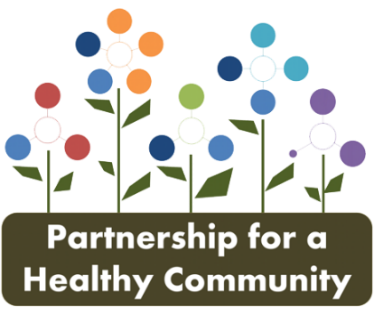 CANCER PRIORITY ACTION TEAM AGENDADate: Thursday, Mar 12, 2020Time:	 8:00 am to 9:30 amLocation:  Woodford County Health DepartmentFor agenda, minutes and meeting schedules visit healthyhoi.orgTopicLeaderAction ItemsWelcome & Introduction- 8:00 amTom CoxAfter April 30, emails will be discontinued and all members should rely on the Healthy HOI discussion boards as their primary sources of informationIf you haven’t signed up for the Cancer discussion board, visit the Healthy HOI website to do so.  Hillary Aggertt has a tip sheet on how to sign up. Requests for data should be reviewed by the action team prior to being submitted to the data committee, please send your data requests to the action team secretary to be added to the agenda.  Collecting and pulling data can be very time consuming and we want to make sure we are focusing on meaningful dataBreast Cancer- 8:00 to 8:30 amTom CoxReview of past data indicated a 2.15% increase in breast cancer screenings from 2017 to 2018 and a 2.15% decrease in breast cancer screenings in from 2018 to 2019. Hospitals are not able to identify first time mammograms Illinois Breast and Cervical Cancer is increasing caseload with additional fundingSusan G. Komen funding is decreasingDiscussion was had regarding developing a position statement and education and partnering with the marketing team to assist with outreach.Roundtable discussion on efforts to increase breast cancer screenings, including that there were 27 woman screened on mammogram day in 2019.Team members were asked to determine at-risk demographics for breast cancer and bring information back to the next meeting for further discussionColorectal Cancer- 8:30 to 9:00 am    Diane Hahn & Wendy LewisHospitals are not able to identify first time colorectal screeningTazewell County Health department (TCHD) provides FIT testing for $10. There is a 100% return rate for tests. TCHD tracks data by age.  Results are sent to provider or to Heartland Health Clinic. A request will be sent to the data committee to determine if baselines screening data is available. Discussion was had regarding integrating FIT testing with the Wellmobile and Care-A-Van and additional community outreach optionsLung Cancer- 9:00 to 9:30 amPartnership support for Tenants BillHome Show reportAndrea IngwersenEvelyn NeavearAndrea reviewed the Illinois Tobacco Free Communities grant The Radon Tenant Protection bill is being presented again. This bill proposes that tenants are able to get out of lease if radon levels are too high and the landlord does not mitigate. A letter of support was requested for the Bill.Follow up from the Illinois home show included: 483 engaged in conversation and 72 radon test kits soldIt was shared that radon is not inclusive for the criteria to receive a low dose CT scan for lung cancer according to Medicare and the American Academy of Radiology